Xeerka Xuquuqda Dhibbanaha Dambiga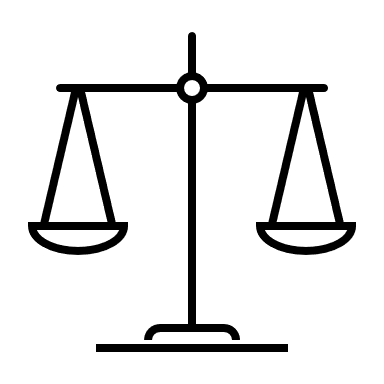 Dhibane dembi ahaan, waxaad xaq u leedahay xuquuqaha qaarkood ee lagu qeexay RCW 7.69.030(1) Marka la eego dhibanayaasha dambiyada rabshadaha ama falalka dambiyada galmada, in la helo, wakhtiga dembiga laga dacwaynayo saraakiisha fulinta sharciga, bayaan qoran oo ku saabsan xuquuqda dhibanayaasha dambiga sida lagu sheegay cutubkan. Bayaankan qoran waa inuu ku jiraa magaca, ciwaanka, iyo taleefoonka degmada ama barnaamijka dhibbanaha/markhaati, haddii uu jiro dhibbanaha/ barnaamijka markhaatiga uu kajiro degmadaas;(2) In lagu wargaliyo hay'adaha fulinta sharciga deegaanka ama qareenka dacwad oogayaasha go'aanka kama dambaysta ah ee kiiska uu dhibbanaha, badbaadaha, ama markhaatiga ku lug leeyahay;(3) In la ogeysiiyo dhinaca soo saartay amarka in dacwad maxkamadeed oo loogu yeeray aanay dhici doonin sidii loo qorsheeyay, si looga badbaadiyo qofka safarka aan loo baahnayn ee maxkamadda;(4) Si aad u hesho in lagaa difaaco waxyeellada iyo hanjabaadaha waxyeellada ee ka dhasha la-shaqeyntaada sharci-fulinta iyo dadaalka xeer-ilaalinta, iyo in lagu siiyo macluumaadka heerka ilaalinta ee la heli karo;(5) In lagugu wargeliyo habka la raacayo si loo codsado oo loo helo kharash kasta oo markhaatiyaasha ay xaq u leeyihiin;(6) In lagu siiyo, mar kasta oo ay suurtagal tahay meel amnigeeda sugan yahay inta lagu gudo jiro dacwadaha maxkamadda oo aan ahayn meel u dhow Eedaysanayaasha iyo qoysaska ama saaxiibada eedaysanayaasha;(7) Waa in wakaaladaha fulinta sharciga ay sida ugu dhakhsiyaha badan u celiyaan wax walba oo lasoo xaday ama hantida shaqsiyeed ama maxkamada sare marka aan loo baahnayn caddayn ahaan. Marka ay suurtagal tahay, dhammaan hantidaas, marka laga reebo hubka, lacagta, alaabada koontarabaanka ah, hantida baaritaan dheeraad ah kusocdo, iyo hantida lagu muransan yahay lahaanshaheeda, waa in la sawiraa oo loo soo celiyaa mulkiilaha toban maalmood gudahooda laga bilaabo markii laga qaaday;(8) In la siiyo adeegyo dhexdhexaadin oo ku habboon loo-shaqeeyaha si loo hubiyo in loo-shaqeeyayaasha dhibanayaasha, badbaadayaasha dhibbanayaasha, iyo markhaatiyada dambiyada ay la kaashadaan nidaamka cadaaladda dambiyada si loo yareeyo khasaaraha shaqaalaha iyo faa'iidooyinka kale ee ka dhasha imaanshaha maxkamadda;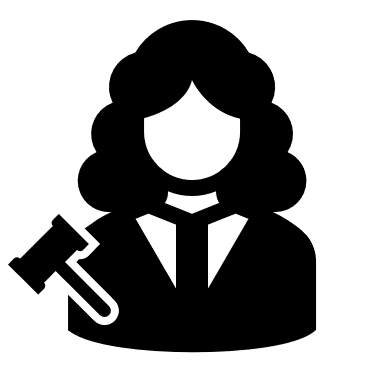 (9) Inuu qofka helo gargaar caafimaad oo degdeg ah oo aan la hayn muddo dheer oo aan macquul ahayn hay'ada sharci fulinta ka hor inta aan gargaarkan la siinin. Si kastaba ha ahaatee, shaqaale ka tirsan hay'adda sharci fulinta ayaa laga yaabaa, haddii loo baahdo, inuu u raaco qofka goobta caafimaadka si uu qofka wax uga weydiiyo dhacdada dembiga haddii su'aaluhu aysan caqabad ku ahayn siinta gargaarka caafimaadka. Dhibanayaasha rabshadaha qoyska, weerarka galmada, ama dabagalka, sida lagu qeexay RCW 49.76.020 , waa in la ogeysiiyaa xaqa ay u leeyihiin fasax macquul gal ah oo shaqada sida waafaqsan cutubka 49.76 RCW;(10) Marka la eego dhibbanayaasha dambiyada rabshadaha iyo dambiyada galmada, in uu helo dhibbanaha abuukaate u doodo dhibbanaha/markhaati, ama qof kastoo kale oo taageera ee uu doorto dhibbanaha, waa inuu joogaa waraysi kasta oo xeer ilaalin ama difaac ah oo lala yeesho dhibbanaha, iyo dacwad kasta oo maxkamadeed oo la xiriirta fal-dambiyeedka loo geystay dhibanaha. Xeer hoosaadkan waxay khusaysaa haddii macquul tahay iyo haddii joogitaanka u doodaha dhibbanaha dambiga ama qofka taageerada ahi aanu dib u dhac aan loo baahnayn ku keenay baarista ama dacwad-ku qaadidda kiiska. Doorka u doodaha dhibbanaha dembigu waa inuu taageero niyadeed siiyo dhibbanaha dambiga;(11) Marka la eego dhibanayaasha iyo kuwa dhibanayaasha badbaaday , inay qof ahaan joogaan maxkamada inta lagu guda jiro maxkamadaynta, ama haddii loo yeero inay marag furaan, in loo jadwaleeyo sida ugu dhaqsaha badan ee dacwadda si ay u joogaan qof ahaan inta lagu jiro maxkamadaynta ka dib marag-furka oo aan in looga reebin oo keliya sababtoo ah way markhaati fureen;(12) Marka la eego dhibbanayaasha iyo dhibanayaasha badbaaday, in lagu ogeysiiyo qareenka dacwad oogaha taariikhda, wakhtiga, iyo goobta dacwadda iyo dhageysiga xukunka dambiyada marka uu codsado dhibbanaha ama badbaadaha;(13) In loo gudbiyo warbixinta saameynta dhibbanaha ama warbixinta maxkamadda, iyadoo la kaashanayo qareenka dacwad-oogaha haddii la codsado, kaas oo lagu dari doono dhammaan warbixinnada xaadirka ah oo si joogta ah loogu dari doono faylalka iyo diiwaannada la socda dembiilaha ee lagu hayo haynta hay'ada ama hay'ad dawladeed;(14) Marka la eego dhibanayaasha iyo dhibanayaasha badbaaday, inay soo bandhigaan bayaan shakhsi ahaan ama wakiil ahaan, dhageysiga xukunka ee xukunka dembiyada; iyo(15) Marka la eego dhibanayaasha iyo kuwa dhibnayaasha badbaaday, in la galo amarka magdhowga ee maxkamaddu dhammaan kiisaska dambiga ah, xitaa marka dembiilaha lagu xukumo xabsi, haddii aysan jirin xaalado aan caadi ahayn oo ka dhigaya dib u celin aan ku habboonayn xukunka maxkamadda.